Paroisse Sts Pierre et Paul de PaïoliveJuillet 2021Année B (Évangile selon St Marc)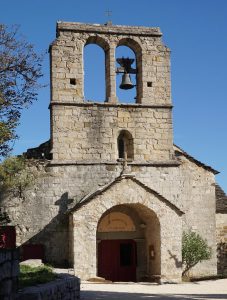 Église de St Pierre à Naves"Or, près de la croix de Jésus se tenaient sa mère et la sœur de sa mère, Marie, femme de Cléophas et Marie Madeleine. Jésus, voyant sa mère, et près d’elle le disciple qu’il aimait, dit à sa mère : « Femme, voici ton fils. »  Puis il dit au disciple : « Voici ta mère. » Et à partir de cette heure-là, le disciple la prit chez lui ! "(Jean 19, 25-27)MESSES DOMINICALESMesse à Banne le samedi 3 Juillet à 18h Messe à Beaulieu le samedi 10 Juillet à 18h Messe à Casteljau le samedi 17 Juillet à 18h Messe à St André de Cruzières les samedis 24 et 31 Juillet à 18hMesse aux Vans tous les dimanches du mois de Juillet à 10h 30MESSES DOMINICALES DE JUILLET À SEPTEMBRE 2021Le 1er samedi à 18h à Banne, le 2ème à Beaulieu, le 3ème à Casteljau et le 4ème et 5ème à St André de Cruzières.MESSE EN SEMAINE A L'ÉGLISE PAROISSIALE DES VANSMercredi, jeudi et vendredi à 9h 30, sauf en cas de funérailles avec EucharistieVoir la feuille de semaine au tableau d'affichage à l'extérieur de nos églises.Pas de messe de semaine du 14 au 23 juillet.ÉQUIPES DU ROSAIRELa prochaine aura lieu le jeudi 1er juillet  à  14h30 dans l'église de  ThinesGROUPES BIBLIQUES : ST JEANGravières : le mercredi 7 juillet à 15h chez Chantal au BoscSt Paul le Jeune : le jeudi 23 septembre à 15h au Mas de SagnetMESSE À LA RÉSIDENCE DU ROUSSILLONIl y aura une messe le jeudi 8 juillet à 14h 30 à la résidence du RoussillonMARIAGES PRÉVUSAntoine Dureau et Gabrielle de Perthuis à Chambonas le samedi 10 juillet à 15h 30MESSE À GRAVIERESMesse à Notre Dame de Lourdes le dimanche 11 juillet à 10h (P. Louis Colomb)CONCERTS« Les petits chanteurs de St Louis » le 18 juillet à l'église de Banne à 18h 30PERMANENCE A LA SACRISTIE DES VANSLe samedi de 11h à 12 h pour les confessions ou inscrire des intentions de messesPère Olivier Giraud, Presbytère 5, place de l’église 07140 Les VansTél : 04 75 37 23 85 Mail : paroisse.paiolive@wanadoo.frBAPTÊMES PRÉVUSThéa, fille de Maxime Muller et Eva Jauzion aux Vans le dimanche 18 juillet à 12hÉmilia, fille de Grégoire et Sonia Timpeira aux Vans le dimanche 25 juillet à 11h 45APERITIF PAROISSIALSt André de Cruzières servira l'apéritif le 24 juillet après la messe devant l'église ONCTION DES MALADES À ST ANDRÉ DE CRUZIÈRESElle sera donnée le 24 juillet à 16h à ceux qui me l'auront demandée avant.ADORATION DU SAINT SACREMENTTous les vendredis de 8h 30 à 9h 30 à l'église des Vans sauf du 14 au 23 juilletARDOR : Adorer, Remercier, Demander, s'Offrir et prendre une Résolution !PRIONS POUR NOS DEFUNTSMadeleine Martin née Roche à Gravières le mardi 15 juin à 97 ansViolette Delubac née Voëlin  à St Paul le Jeune le lundi 21 juin à 89 ansAimé Durand aux Vans le jeudi 24 juin à 83 ansDanielle Siméone née Sevenier à Chambonas le vendredi 25 juin à 74 ansQue les âmes des fidèles défunts reposent en paix !Baptêmes et mariages : plusieurs familles ont demandé un baptême ou un mariage dans notre paroisse et nous nous en réjouissons ! Vu l’étendue de la paroisse Sts Pierre et Paul de Païolive, il est souhaitable de rappeler quelques exigences. En France, les évêques nous demandent de prendre le temps de préparer les mariages sur une année, au moins une année scolaire. Les baptêmes nécessitent moins de temps, mais au moins 6 mois. Ils seront célébrés là où il y a une messe dominicale le samedi ou le dimanche. De plus les dates, heures et lieux de baptême ou de mariage doivent être décidés en concertation avec le curé ou du moins le prêtre où le diacre qui célèbrera ce sacrement !Cette feuille est consultable sur le sitehttps://ardeche.catholique.fr/saints-pierre-et-paul-de-paiolive/Le 16 juillet l'Église célèbre la fête de Notre Dame du Mont CarmelLe mont Carmel qui se trouve en Galilée fut le théâtre de la geste du prophète Élie. (1 Rois 18, 19-40) Les 1ers ermites du Mont Carmel consacrèrent à la Vierge Marie la petite église qu’ils construisaient « au milieu de leurs cellules », signifiant ainsi qu’ils choisissaient Marie comme « patronne » de leur communauté naissante.							Vierge du sourireEt peu de temps après leur arrivée en Europe, ils se firent appeler « Frères de Sainte-Marie du Mont Carmel ». Plus tard, sainte Thérèse d’Avila définit l’Ordre du Carmel comme « l’Ordre de Notre-Dame ».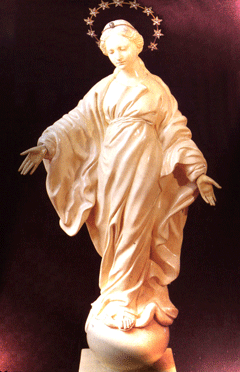 Cette vocation à l’amour et au culte de Notre-Dame se manifeste par trois attitudes traditionnelles : le service de « la Dame », l’invocation adressée à « la Mère » et l’imitation de « la Sœur ». « Servir Notre-Dame » n’est autre que « servir son Fils », et ce n’est pas l’apanage exclusif de l’Ordre du Carmel. Si d’autres Ordres ont aussi comme service d’Église de « proclamer bienheureuse la Servante du Seigneur », c’est peut-être le mystère de l’Annonciation qui, traditionnellement, mar-que davantage la spiritualité du Carmel. Dans ce mystère, l’âme carmélitaine s’attache à contempler en Marie la « Toute Pure », celle dont la virginité brille d’un éclat sans pareil ; celle dont la vie entière, comme à l’Annonce de l’Ange, n’a été qu’un « oui » continuel à la volonté de Dieu ; celle qui n’a jamais cessé, comme pendant ses neuf mois d’attente, de garder tous ces événements dans son cœur et de les méditer. La « maternité spirituelle » de Marie à l’égard de tous les frères du Christ est une donnée solide de notre foi et l’on connaît la formule de sainte Thérèse de Lisieux : elle est plus Mère que Reine. Le Carmel veut plus spécialement continuer dans l’Église, Corps Mystique du Christ, l’amour filial que Jésus porte à sa Mère.La Prière à Notre-Dame du Mont Carmel« Ô Marie, Fleur et Beauté du Carmel, Vigne fructueuse, Splendeur du ciel, Vierge et Mère du Fils de Dieu, penche-Toi vers nous dans nos nécessités ! (formuler ici votre demande) Ô Étoile de la mer, viens à notre aide et montre-Toi notre Mère ! Sainte Marie, Mère de Dieu, nous t’implorons humblement du fond de notre cœur : que rien ne résiste à ton Intercession toute-puissante. Notre Dame du Mont Carmel, prie pour nous. Ainsi soit-il. »